SIMULAZIONE PRIMA PROVA ESAME DI STATOLEGGI IL TESTO TRATTO DAL DIARIO DI ANNE FRANK28 gennaio 1944Cara Kitty,Io ho due grandi passioni. La prima sono gli alberi genealogici. Mi piace risalire fino all’antichità delle famiglie reali. La seconda è il cinema e passo le domeniche a sistemare le foto di attori e attrici. Gli adulti, invece, parlano sempre delle stesse cose. Per fortuna ci sono i nostri benefattori. Loro rischiano per aiutarci e cercano di essere sempre allegri per tenerci su il morale. Ci aiutano sia materialmente che con il loro affetto. Pag. 76ESERCIZIO 1. RISPONDI ALLE DOMANDEQuali sono le passioni di Anne Frank? ………………………………………………………………………………………………..
…………………………………………………………………………………………………………………………………………………………..…………………………………………………………………………………………………………………………………………………………..…………………………………………………………………………………………………………………………………………………………..Cosa fa Anne la domenica? ……………………………………………………………………………………………………………………………………………………………………………………………………………………………………………………………………………..…………………………………………………………………………………………………………………………………………………………..…………………………………………………………………………………………………………………………………………………………..………Cosa fanno gli adulti la domenica? ………………………………………………………………………………………………………..…………………………………………………………………………………………………………………………………………………………..…………………………………………………………………………………………………………………………………………………………..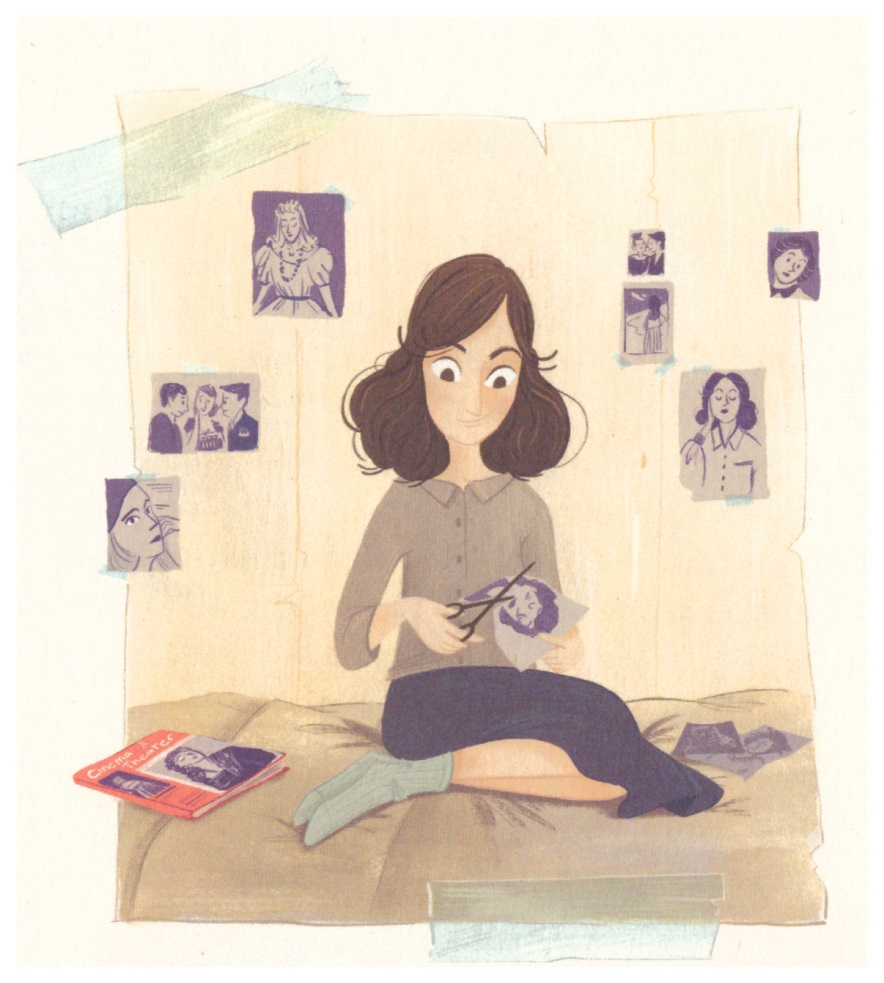 ESERCIZIO 2. Cerchia solo i benefattori, cioè le persone che aiutano Anne e la sua famiglia.Il signore che porta loro le patate			un vicino affettuoso			I nazisti					una persona che porta fiori					ESERCIZIO 3. Guarda l’albero genealogico della famiglia reale inglese (è un esempio) poi completa l’albero genealogico della tua famiglia.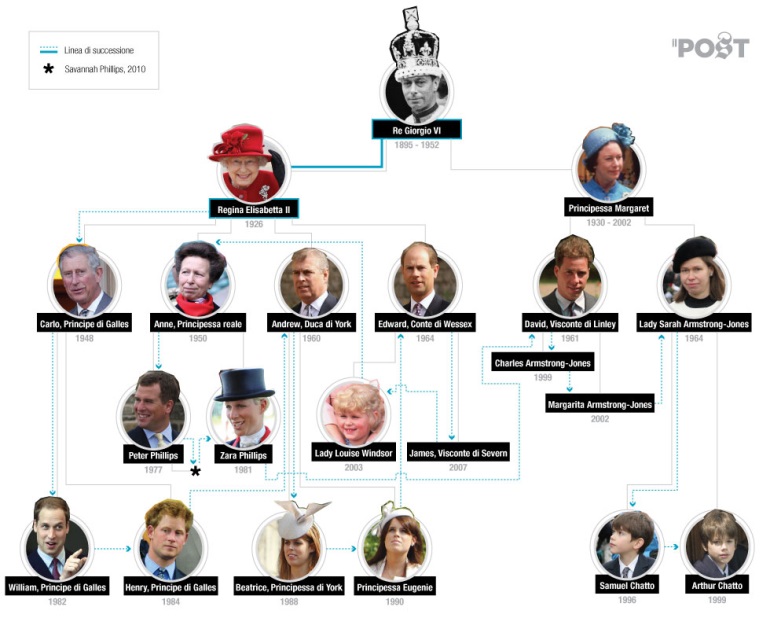 Completa l’ albero genealogico della tua famiglia. Scrivi i nomi dei tuoi familiari.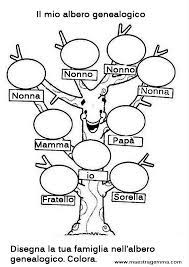 ESERCIZIO 4. LEGGI E POI RISPONDI..                                                                                                   				 6 aprile 1944Cara KittyIo ho un sacco di hobby. Il mio primo hobby è la scrittura. Il secondo sono gli alberi genealogici delle famiglie reali. Il mio terzo hobby è la storia e mio padre mi ha comprato molti libri. Il quarto hobby è la mitologia greca e romana. Poi mi piacciono tantissimo il cinema, le foto di famiglia, la storia dell’arte, i pittori, gli scrittori. I musicisti sicuramente mi piaceranno, mentre mi piace meno la matematica.QUALI SONO I TUOI HOBBIES? RACCONTA.Puoi cominciare le tue frasi usando:Il mio primo hobby è…Il secondo…Mi piace molto…Mi piacciono tantissimo…Mi piace meno…Mi chiamo Laura e ho un sacco di hobby. ……………………………………….………………………………………………………………………………………………………………………………………………………………………………………………………………………..………………………………………………………………………………………………………………………………………………………………..………………………………………………………………………………………………………………………………………………………………..………………………………………………………………………………………………………………………………………………………………..………………………………………………………………………………………………………………………………………………………………..………………………………………………………………………………………………………………………………………………………………..………………………………………………………………………………………………………………………………………………………………..………………………………………………………………………………………………………………………………………………………………..………………………………………………………………………………………………………………………………………………………………..………………………………………………………………………………………………………………………………………………………………..………………………………………………………………………………………………………………………………………………………………..………………………………………………………………………………………………………………………………………………………………..………………………………………………………………………………………………………………………………………………………………..………………………………………………………………………………………………………………………………………………………………..………………………………………………………………………………………………………………………………………………………………..………………………………………………………………………………………………………………………………………………………………..………………………………………………………………………………………………………………………………………………………………..………………………………………………………………………………………………………………………………………………………………..………………………………………………………………………………………………………………………………………………………………..………………………………………………………………………………………………………………………………………………………………..………………………………………………………………………………………………………………………………………………………………..………………………………………………………………………………………………………………………………………………………………..………………………………………………………………………………………………………………………………………………………………..………………………………………………………………………………………………………………………………………………………………..………………………………………………………………………………………………………………………………………………………………..………………………………………………………………………………………………………………………………………………………………..………………………………………………………………………………………………………………………………………………………………..………………………………………………………………………………………………………………………………………………………………..………………………………………………………………………………………………………………………………………………………………..………………………………………………………………………………………………………………………………………………………………..Disegna i tuoi hobbies.GRIGLIA DI VALUTAZIONEGRIGLIA DI VALUTAZIONEGRIGLIA DI VALUTAZIONEGRIGLIA DI VALUTAZIONEINDICATORE 1INDICATORE 1PGRADO VALUTAZ.VP x VPESO1 = Obiettivo non raggiunto e problemi.CorrettezzaCorrettezza2 = Obiettivo non raggiuntoProvaProva82,5 = Obiettivo raggiunto parzialmenteCompletezzaCompletezza3 = Obiettivo sostanzialmente raggiuntoprovaprova3,5 = Obiettivo raggiunto in modo                  soddisfacente4 = Obiettivo pienamente raggiunto 5 = Obiettivo raggiunto completamenteINDICATORE 2INDICATORE 2PGRADO VALUTAZ.VP x VPESO1 = Mancata consegna, comportamento oppositivoAutonomiaAutonomia2 = Totalmente guidato\a e non collaborativo\anell’impostazionenell’impostazione122,5 = Guidato\aee3 = Parzialmente guidato\anell’applicazionenell’applicazione3,5 = In autonomia4 = In autonomia e con sicurezza con ruolo attivo5 = In autonomia e con sicurezza con ruolo propositivo/100MEDIA ARITMETICAMEDIA ARITMETICAM/10VOTOP/10